ZnüniplanZvieriplan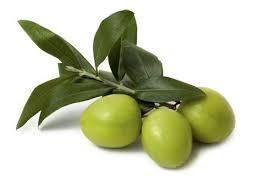 MontagDienstagMittwochDonnerstagFreitagParisietteRohschinkenApfelWalliserbrotScheibenkäseEssiggurkeApfelRusticogipfeliApfelFocaccia mit TomateOreganoApfelBeerenshakeNüsseApfelMontagDienstagMittwochDonnerstagFreitagTrockenfrüchteBlevitaFrüchteMango LassiFrüchte9 KornbrötliFleischkäseEssiggurkeFrüchteBürliParmesanTomate OlivenFrüchteLaugenbrezelgekochtes EiFrüchte